V 3 – Versuch zum Wärmesatz von Hess bei der Reaktion von Calcium mit Salzsäure Materialien: 		Isoliergefäß, digitales Thermometer mit Thermofühler, Messzylinder 50-mL und 100-mL, Uhrglas, Waage, Spatel, Magnetrührer mit FischChemikalien:		Schwefelsäure verdünnt , Calciumspäne, Wasser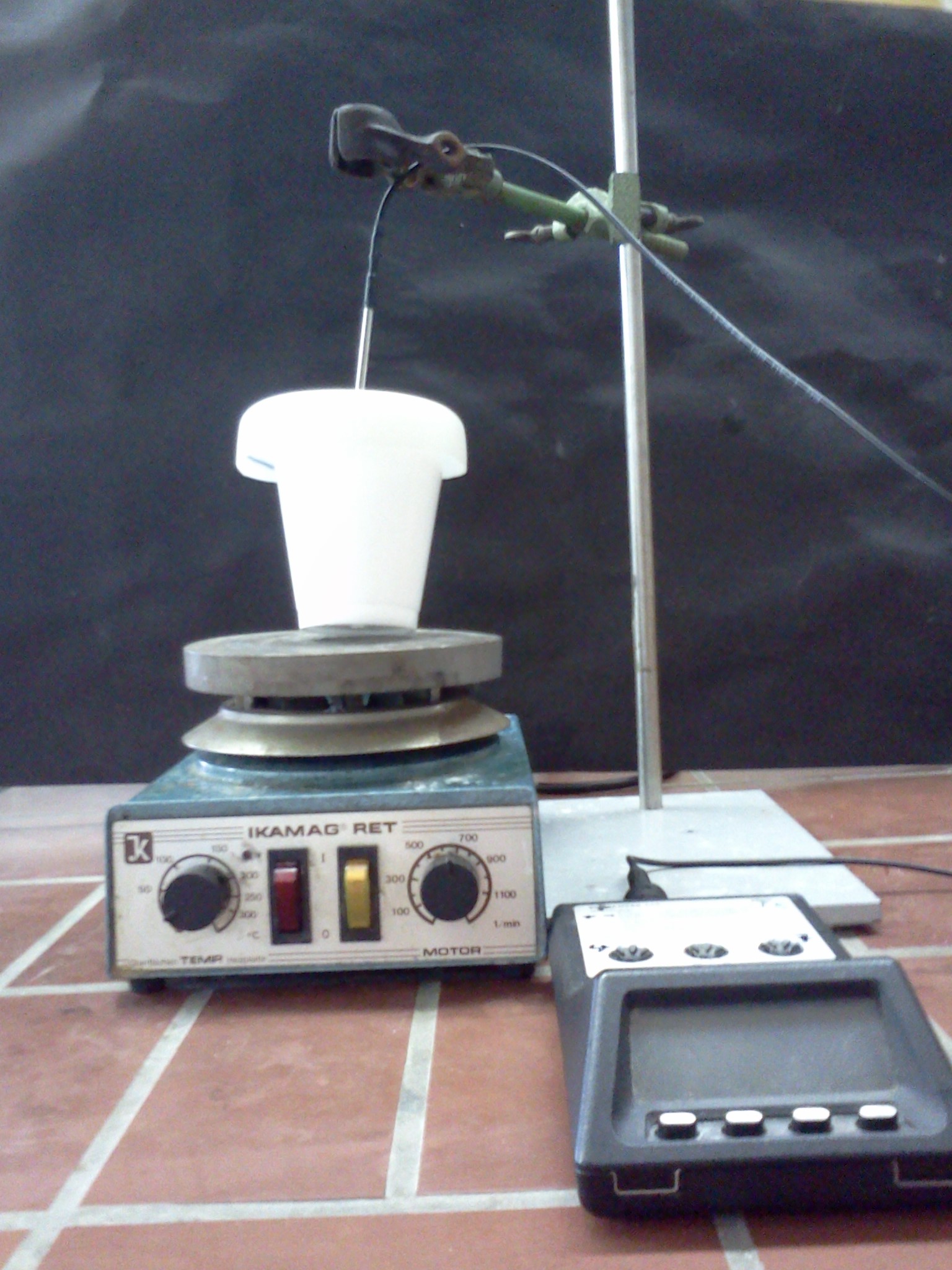 Abb. 3 - Versuchsaufbau „Kalorimetrie“Durchführung 1: 			Der Versuch wird wie in Abb. 3 aufgebaut. 25 g der verdünnten Salzsäure werden in das Isoliergefäß gegeben und es wird die Anfangstemperatur  bestimmt. Es werden 0,5 g Calciumspäne abgewogen und zu der Salzsäure gegeben (Vorsicht: Wasserstoff entweicht; Temperatur über 50 °C!). Anschließend werden 75 g Wasser dazugegeben und die höchste Temperatur    bestimmt.Beobachtung:			Es war eine Gasentwicklung zu beobachten. Die Temperatur steigt auf bis zu 72,4 °C an. Nach Zugabe des Wassers beträgt die höchste Temperatur 32,7 °C.Durchführung 2:		Es werden 75 g Wasser in das Isoliergefäß gegeben und die Anfangstemperatur  bestimmt. Es werden 0,5 g Calciumspäne abgewogen und zu dem Wasser hinzugegeben. Die höchste Temperatur  wird gemessen und notiert. Anschließend werden 25 g verdünnte Salzsäure dazu gegeben und die Endtemperatur  bestimmt.Beobachtung 2:		Die Anfangstemperatur beträgt . Nach Zugabe des Calciums kann eine Gasentwicklung beobachtet werden.  beträgt 35,2 °C. Nach Zugabe der Salzsäure beträgt die Temperatur .Deutung:		Bei diesem Versuch laufen folgende Reaktionen ab:		Direkter Weg		Indirekter Weg		1. 		2. 		: 		Wie man den Reaktionsgleichungen entnehmen kann, findet auf beiden Wegen die gleiche Reaktion statt. Der Satz von Hess besagt, dass die Reaktionenthalpie unabhängig vom Weg ist. Bei gleichem Anfangs- und Endzustand der Reaktion ist die Reaktionsenthalpie für jeden Reaktionsweg gleich groß [1]. Es gilt:		Auf diesem Wege können auch Reaktionsenthalpien von Reaktionen bestimmt werden, die sonst kaum oder schwer messbar sind.		Für unser Beispiel ergeben sich folgende Werte für die Temperaturdifferenz und die Wärmemenge für den direkten Weg:		Berechnet man nun die molare Enthalpie mit der Stoffmenge: ,		ergibt sich für die Reaktionsenthalpie folgender Wert:		Für den indirekten Weg kann man analog vorgehen, man muss nur die Wärmemenge für die jeweiligen Teilreaktionen errechnen.		1. Reaktionsschritt:		Die Stoffmenge zur Berechnung der molaren Enmthalpie ist die gleiche wie beim direkten Weg, da die gleiche Mange an Calcium eingesetzt wird.		2. Reaktionsschritt:		Hier wird mit der Stoffmenge der Salzsäure gerechnet, da von dieser Reagenz die Stoffmenge leicht bestimmt werden kann:		Daraus ergibt sich folgende molare Enthalpie:		Vergleicht man nun die Wärmemengen des direkten und indirekten Weges, als auch die molare Enthalpie kommt man zu folgenden Ergebnissen:		Mit diesem Experiment hat man den Satz von Hess bewiesen, da die Werte sehr dicht beieinander sind. Der Fehler kann durch die oben bereits genannten Fehler entstanden sein.Entsorgung:		Die Lösungen werden in den Säure-Base-Behälter gegeben.Literatur:	A. Poenitz, http://www.poenitz-net.de/Chemie/3.Physikalische%20Chemie/3.3.L.Waermesatz%20von%20Hess.pdf, 12.08.2013, 21:26 Uhr.GefahrenstoffeGefahrenstoffeGefahrenstoffeGefahrenstoffeGefahrenstoffeGefahrenstoffeGefahrenstoffeGefahrenstoffeGefahrenstoffeCalciumCalciumCalciumH: 261H: 261H: 261P: 223-232-501-402+404P: 223-232-501-402+404P: 223-232-501-402+404Schwefelsäure, Schwefelsäure, Schwefelsäure, H: 315-319H: 315-319H: 315-319P: 305+351+338-303+361+353P: 305+351+338-303+361+353P: 305+351+338-303+361+353WasserWasserWasser------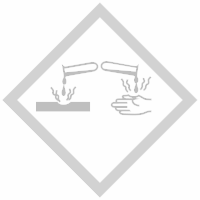 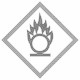 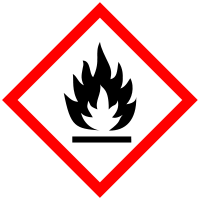 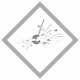 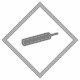 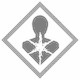 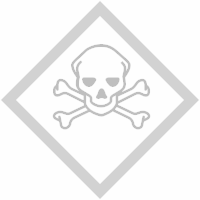 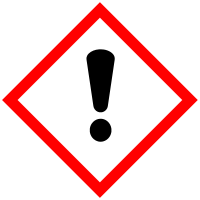 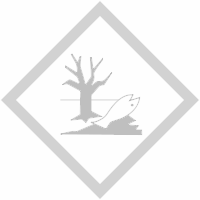 